pentru modificarea Hotărârii de Guvern nr. 277/2022 cu privire la aprobarea Regulamentului privind acordarea subvenţiilor în avans pentru dezvoltarea locală prin implementarea Programului LEADERÎn temeiul art. 12 lit. c) - e), art. 17 alin. (3) și art. 27 din Legea nr. 71/2023 cu privire la subvenționarea în agricultură și mediul rural (Monitorul Oficial al Republicii Moldova, 2023, nr. 134-137, art. 209), Guvernul HOTĂRĂȘTE:Hotărârea Guvernului nr. 277/2022 cu privire la aprobarea Regulamentului privind acordarea subvențiilor în avans pentru dezvoltarea locală prin implementarea Programului LEADER (Monitorul Oficial al Republicii Moldova, 2022, nr. 134, art. 345), se modifică după cum urmează:în Hotărâre:în preambul, textul „În temeiul art.23 alin.(7) lit. d) şi alin. (12) din Legea nr. 276/2016 cu privire la principiile de subvenţionare în dezvoltarea agriculturii şi mediului rural (Monitorul Oficial al Republicii Moldova, 2017, nr.67-71, art.93) se substituie cu textul „În temeiul art. 12 lit. e), art. 17 alin. (3) și art. 27 din Legea nr. 71/2023 cu privire la subvenționarea în agricultură şi mediul rural (Monitorul Oficial al Republicii Moldova, 2023, nr. 134-137, art. 209)”.În Regulament:În tot cuprinsul Regulamentului textul „măsuri de sprijin financiar” sau textul „măsuri de sprijin” la orice formă gramaticală, se substituie cu textul „măsuri de subvenționare”.La pct. 1, cuvintele „sprijin financiar” se substituie cu cuvântul „subvenționare”.Pct. 3:la primul alineat textul „Legea nr. 276/2016 cu privire la principiile de subvenționare în dezvoltarea agriculturii și mediului rural” se substituie cu textul „Legea nr. 71/2023 cu privire la subvenționarea în agricultură și mediul rural”;la sbp. 3) textul ”indicatorilor și costurilor estimative ale resurselor financiare și nonfinanciare necesare” se substituie cu textul ”activităților, măsurilor de subvenționare și mijloacele financiare planificate”;la sbp. 4) lit. b) după cuvintele „desfășoară activitate” se completează cu cuvintele „și are reședință”.La pct. 9, textul „legal” se substituie cu textul „al acestuia”.Pct. 10, sbp. 2) va avea următorul cuprins: ”planul operațional, elaborat pentru o perioadă de doi ani, conform modelului aprobat prin ordin al organului central de specialitate”.La pct 11, textul ”în două exemplare,” se exclude.La pct. 17, prima propoziție va avea următorul conținut: ”Comisia este formată din șapte membri: trei reprezentanți ai organului central de specialitate, doi reprezentanți ai Agenției, și câte un reprezentant al Rețelei Naționale LEADER și Congresului Autorităților Locale din Moldova.”.La pct. 21, sbp. 2) se completează cu lit. d) și e) cu următorul cuprins:„d) indicatori realizați conform planului operațional în apelul precedent, pentru GAL-urile care au participat la apelul precedent;e) proceduri de monitorizare descrise.”.Pct. 32 se completează cu pct. 321. cu următorul cuprins:„321. În cazul în care mijloacele financiare aprobate sunt mai mici decât mijloacele financiare solicitate, organul central de specialitate v-a acorda un termen de până la 10 zile calendaristice, pentru ajustarea planului operațional în limita mijloacelor financiare aprobate pentru finanțare și aprobarea acestuia de către adunarea generală a GAL-ului.”.Pct. 34 se completează cu pct. 341. cu următorul cuprins:„341. GAL-urile selectate și strategiile de dezvoltare locală aprobate, dar nefinanțate din lipsa mijloacelor financiare, vor fi finanțate după suplinirea Fondului național de dezvoltare a agriculturii și mediului rural, în cazul în care acesta va fi suplinit, sau identificării mijloacelor financiare din partea partenerilor de dezvoltare.”.Pct. 36 se completează cu următoarea propoziție „Planurile operaționale aprobate pentru finanțare, nu pot fi modificate în perioada respectivă.”.Pct. 39:la sbp. 1) după cuvintele „asigurări sociale” se completează cu cuvintele „nu pot depăși 50% din valoarea subvenției aprobate pentru Măsura nr. 1”;sbp. 5) se abrogă;sbp. 6) va avea următorul cuprins:”6) dotarea biroului: mobilă pentru oficiu, calculatoare și accesorii, imprimante, scanere, aparate de telefon, aparat de aer condiționat, convector;”;la sbp. 8) textul ”publicitate și/sau tipografice” se substituie cu cuvântul ”promovare”;se completează cu sbp 12) cu următorul cuprins:„12) serviciile de înregistrare a modificărilor la documentele GAL-ului.”.Pct. 48 va avea următorul cuprins:”48. În conformitate cu măsurile prevăzute în strategia de dezvoltare locală, se finanțează următoarele domenii de acțiuni:1) dezvoltarea antreprenoriatului într-o zonă rurală acoperită de strategia de dezvoltare locală condusă de comunitate, prin:desfășurarea unei activități comerciale,crearea sau dezvoltarea de întreprinderi pentru prelucrarea locală a produselor agricole, în cazul în care activitatea se desfășoară în domeniul producției, prelucrării sau distribuției de alimente de origine vegetală sau animală sau introducerii pe piață a acestui aliment, acolo unde activitatea de bază desfășurată de întreprindere este prelucrarea alimentelor;dezvoltarea activității de afaceri;susținerea cooperării între entitățile care desfășoară activitate economică în zona rurală acoperită de strategiile de dezvoltare locală:ca parte a lanțurilor scurte de aprovizionare, sauîn prestarea de servicii turistice, sauîn dezvoltarea pieţelor de produse sau servicii locale;dezvoltarea piețelor de vânzare pentru produse și servicii locale;conservarea patrimoniului local;dezvoltarea infrastructurii turistice, recreative sau culturale general accesibile și necomerciale;construirea sau reconstrucția comunei publice sau a drumurilor care:să permită conectarea la rețeaua de drumuri publice a unităților de utilități publice în care sunt furnizate servicii sociale, sanitare, de îngrijire și educaționale sau educaționale pentru populația locală, sauscurtarea distanței sau a timpului de deplasare până la aceste facilități;promovarea zonei acoperite de strategiile de dezvoltare locală, inclusiv a produselor sau serviciilor locale;consolidarea capitalului social, inclusiv prin sporirea cunoștințelor comunității locale în domeniul protecției mediului și schimbărilor climatice, inclusiv prin utilizarea de soluții inovatoare; investiții în producerea energiei din surse regenerabile.”.La pct. 55:la sbp. 1) cuvintele ”până la ” se substituie cu textul ” de minimum 50 000 de lei și de maximum”;la sbp. 2) cuvintele ”până la ” se substituie cu textul ” de minimum 100 000 de lei și de maximum”.Pct. 57 se completează cu următorul cuprins: „, cu excepția sectorului public, care poate beneficia individual sau prin asociere de cel mult două proiecte în cadrul unui apel de finanțare.”.Pct. 61:sbp. 3) după cuvintele „depunerii cererii” se completează cu textul „, cu excepția sectorului public”;se completează cu sbp. 10), 11) și 12) cu următorul cuprins:„10) proces verbal de selectare a ofertei; 11) copia devizului de cheltuieli, după caz proiectul tehnic elaborat de specialiști autorizați în domeniu;12) copia deciziei consiliului local (pentru sectorul civic) privind permiterea implementării proiectului investițional pe teritoriul localității.”.Pct. 75:la primul alineat după cuvintele „punctajul obținut” se completează cu textul „, precum și statutul proiectului”.sbp. 6) cuvântul „destinația” se substituie cu cuvântul „scopul”.După pct. 76, se completează cu pct.761. cu următorul cuprins:„761. Perioada de examinare și selectare a proiectelor de către Comitet, precum și aprobarea acestora de către adunarea generală a GAL-ului, este de cel mult 30 de zile din data încheierii apelului de depunere a cererilor de finanțare în cadrul GAL-ului.”.Pct. 82 se completează cu fraza „În cazul în care se identifică neconformități în procesul de examinare a documentelor, Agenția poate declara apelul nul.”.Pct. 84 se modifică și va avea următorul cuprins: „84. Investițiile efectuate de către solicitanții de subvenții până la semnarea contractului de acordare a subvenției, se consideră neeligibile.”.Pct. 90, sbp. 2):la lit. d) după cuvintele „pe teren” se completează cu cuvintele „/din oficiu”;se completează cu lit. e) cu următorul cuprins:„e) actul de dare în exploatare și/sau punere în funcțiune a utilajului/echipamentului achiziționat.”.Pct. 92, sbp. 2) lit. a) se abrogă.Pct. 93, sbp. 2):	la lit. d) după cuvintele „utilajului achiziționat” se completează cu cuvintele „, după caz certificat de înmatriculare”:	lit. e) va avea următorul cuprins:	” e) este deţinătorul legal al bunurilor imobile şi/sau al părţilor componente ale acestora în care urmează să se efectueze investiţia;”.Pct. 99 se completează cu sbp. 6) și 7) cu următorul cuprins:„6) identificarea cheltuielilor neprevăzute în planul operațional;7) încălcări de procedură privind organizarea și desfășurarea concursurilor de selectare a cererilor de finanțare a proiectelor în cadrul GAL-urilor.”.Prezenta hotărâre intră în vigoare la data publicării în Monitorul Oficial al Republicii Moldova.Prim-ministru					DORIN RECEANContrasemnează:Viceprim-ministru,ministrul agriculturiiși industriei alimentare				Vladimir BOLEA  Ministrul finanțelor	Veronica SirețeanuVizează:Secretar general al Guvernului			               	  Artur MIJAAprobată în şedinţa Guvernuluidin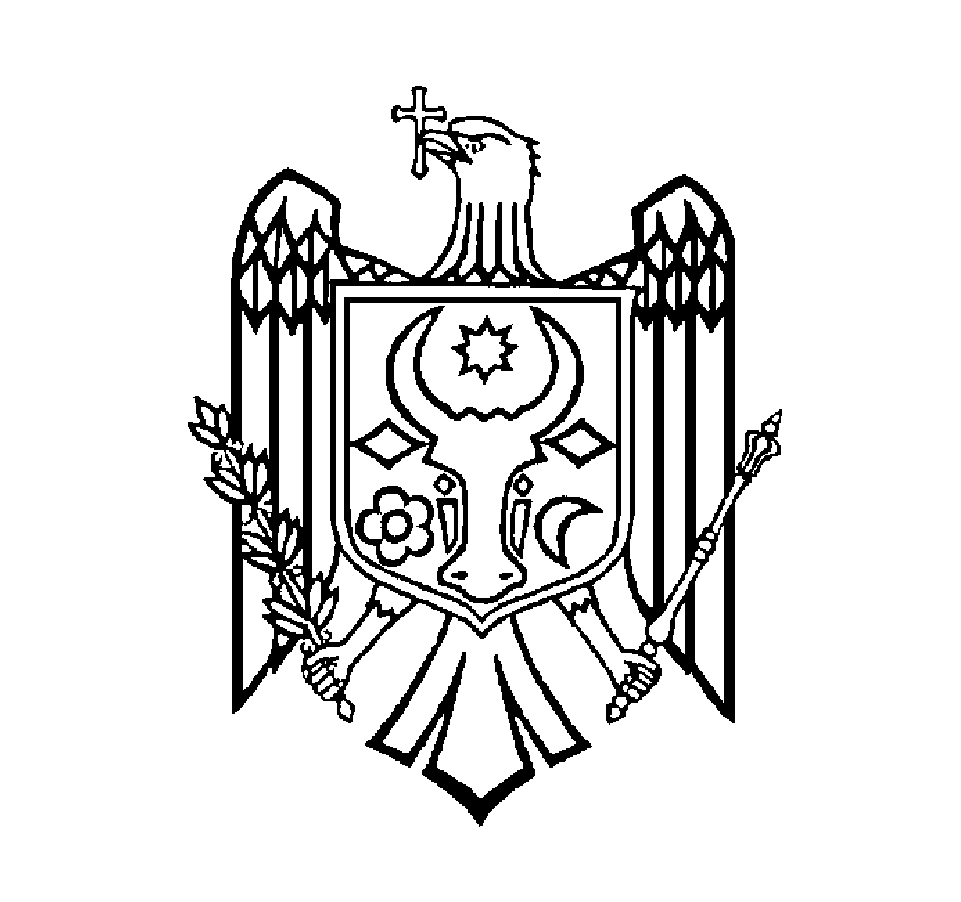 GUVERNUL  REPUBLICII  MOLDOVAHOTĂRÂRE nr. ____din                                        2023Chișinău